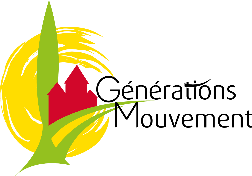 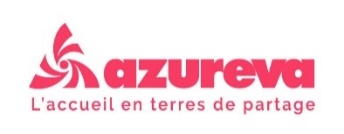 Rando nationale 2024 à Hendaye
Notice explicativeGénérations Mouvement propose pour 2024, une randonnée nationale ouverte à tous les adhérents du Mouvement, au Village club d'Azureva, 175 boulevard de l'Empereur, 64700 HENDAYE, en plein cœur du Pays Basque. Trois marches sont programmées avec trois niveaux de difficulté. Tarif (sur la base d’une chambre double)Le forfait randonneur est de 350 € par personne en pension complète taxes incluses, sur la base d’une chambre double, du 2 au 6 avril 2024 (4 nuits + 4 petits-déjeuners + 3 déjeuners + 4 dîners). Forfait non randonneurs, 325 € par personne aux mêmes conditions que ci-dessus. Ce tarif comprend également les animations, le vin aux repas et le café aux déjeuners (sauf le vendredi pour les randonneurs).Pour être logé en chambre individuelle, le tarif pour 4 nuits est de 450 € pour les randonneurs et 410 € pour les non randonneurs (merci de le préciser sur le bulletin d’inscription).Attention : les forfaits négociés et proposés sont obligatoires (l’hébergement en camping-car n’est pas autorisé). Les camping-cars ne pourront pas stationner sur le parking sauf dérogation demandée à l’avance.Conditions d’annulationEn cas d’annulation à J-30, 50% de la somme sera dû, à J-2, 100 % de la somme sera dû ainsi que pour les annulations le jour même. Un dossier Mutuaide devra être ouvert, aucun remboursement ne sera accordé par la Fédération nationale.Paiement Aucune inscription sur place ne sera enregistrée et aucun règlement en espèce ne sera autorisé. Lors de la saisie du formulaire vous devrez cliquer sur le bouton confirmer pour finaliser les inscriptions. Pour le règlement, un acompte de 30 % sera demandé, le solde devra être réglé 30 jours avant le début du séjour, par chèque ou par virement (merci de préciser le nom et d’indiquer marche nationale 2024), à l’ordre de Générations Mouvement - Fédération nationale. Le chèque sera à renvoyer accompagné d’une copie de l’accusé réception généré lors de l’inscription.Informations pratiques :Les chambres seront mises à disposition à partir de 16h00, le jour d’arrivée et devront être libérées à 9h00 le jour du départ. Le transport sur place se fera en covoiturage, prévoir des chaussures de marche, un sac à dos individuel, une gourde par personne, un vêtement de pluie et un contenant plastique pour le panier repas du vendredi (pour les randonneurs). 
Les animaux ne sont pas admis dans le centre. Des vidéos seront prises lors de l’évènement, si vous ne souhaitez pas être pris en photo, merci de le signaler à votre arrivée.								